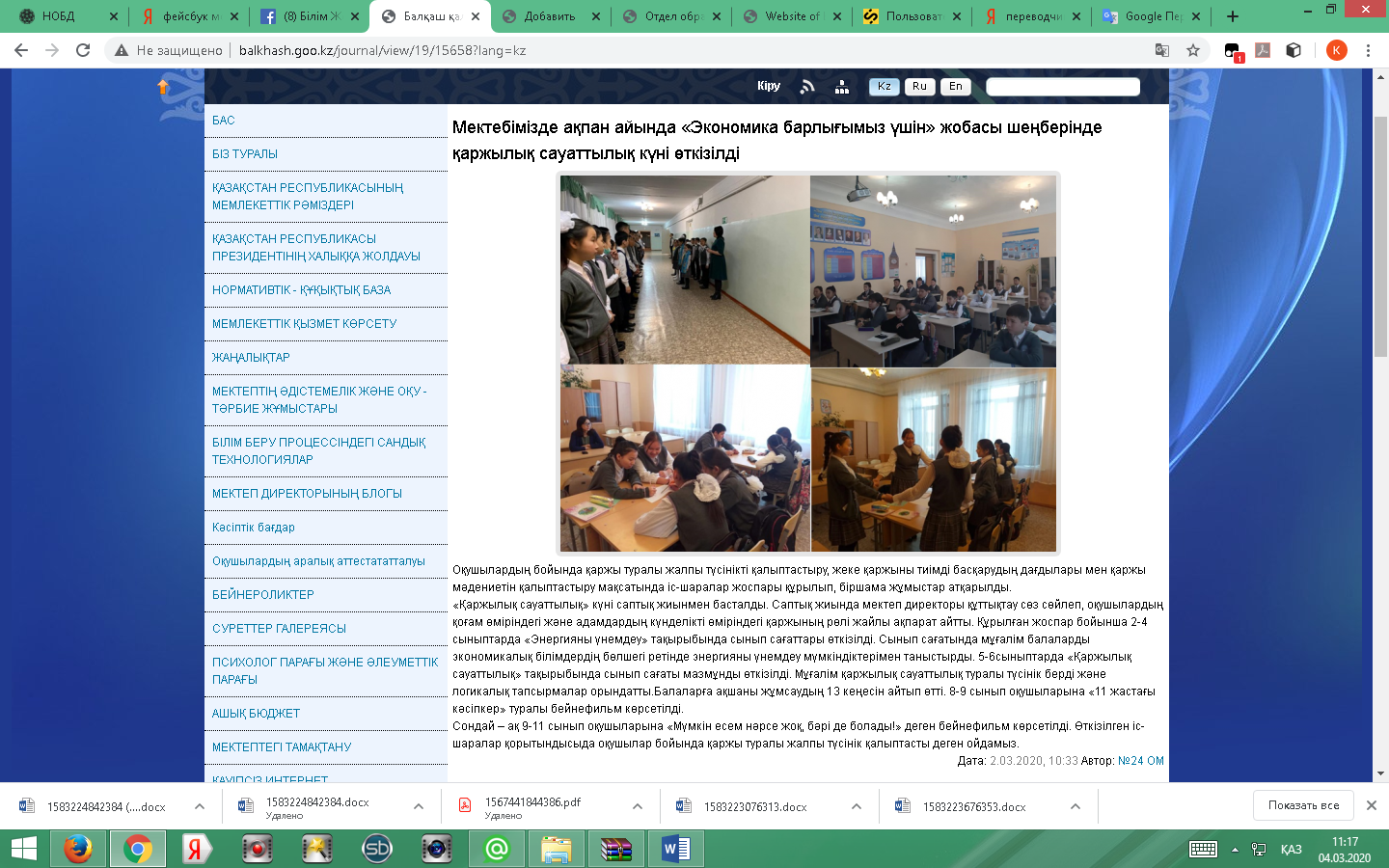 A lot of work has been done to develop a financial culture, skills of effective personal finance management, and a general understanding of finance across students.The Day of Financial Literacy started with a gathering. The school principal welcomed the participants and presented information on the role that students play in public life and the everyday lives of people. According to the plan, classes in grades 2-4 were held on the topic "Energy saving".During class time, the teacher presented the children with energy-saving features as part of their economic education. In Grades 5-6, a class hour on "Financial Literacy" was held. The teacher gave an explanation of financial literacy and completed logical tasksHere are 13 tips for spending money with children. Grades 8-9 students were shown a movie about an 11-year-old entrepreneur.Also for students in grades 9-11: "Maybe I have no memory, everything will be!" movie. We believe that as a result of these activities, students have a general idea of finances.